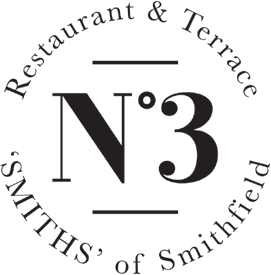 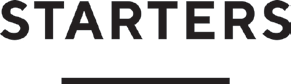 Scottish steak tartare, charred peppers, girolles, Copper Maran egg yolk, toasted sourdough			12 Orkney scallops, heritage tomatoes, Oxsprings air dried ham, green olive, basil 				15 Torched Cornish mackerel, smoked eel, pickled kohlrabi, horseradish, beetroot vinaigrette		              11Slow-cooked Hampshire lamb scrumpet, anchovy, samphire, salad cream				10.5Slow-cooked duck egg, charred onion, truffle, brioche (v)                                                                                   10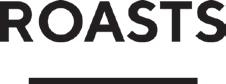 28 day dry aged Scotch sirloin 									21 Slow roasted shoulder of Hampshire lamb 								19Cotswolds free range chicken                                                                                                                               17 All served with duck fat roasties, seasonal roasted vegetables, cauliflower cheese, gravy and Yorkshire pudding.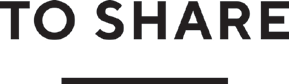 700g dry aged Scotch Côte de Boeuf							            75 700g dry aged Chateaubriand								            80All served with duck fat roasties, seasonal roasted vegetables, cauliflower cheese, gravy and Yorkshire pudding.For 2-4 people, depending on appetite.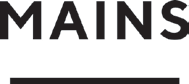 Roasted skate wing, Dorset ‘Nduja, mussel, cider, seashore vegetables                                                               28Scottish rare breed cottage pie, pulled brisket, Montgomery Cheddar, BBQ glazed haricot beans 		18 Salt baked celeriac, red wine glazed salsify, pear, goats curd, hazelnut vinaigrette, dandelion			18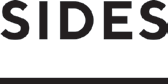 Triple cooked chips			4.5 Crushed carrot and swede, pumpkin seeds	4.5 Grilled hispi cabbage, anchovy and capers 	4.5 Purple sprouting broccoli, marmite butter	5 Steamed spinach, olive oil, preserved lemon 	5 A discretionary service charge of 12.5% will be added to your bill. Before you order your food and drink, please inform a member of staff if you have a food allergy or intolerance. All prices are inclusive of VAT.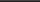 